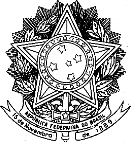 UNIVERSIDADE FEDERAL DA PARAÍBACENTRO DE CIÊNCIAS APLICADAS E EDUCAÇÃODEPARTAMENTO D EDUCAÇÃOEDITAL Nº. 02/2023PROCESSO SELETIVO PARA PROFESSOR FORMADOR DO DEPARTAMENTO DE EDUCAÇÃODO CENTRO DE CIÊNCIAS APLICADAS E EDUCAÇÃOANEXO I - FICHA DE INSCRIÇÃOÀCOMISSÃO DE SELEÇÃO DE PROFESSOR FORMADOR I e IIUniversidade Federal da Paraíba Departamento de EducaçãoEu,	(nome),natural de	/	(cidade/estado), com	data	de	nascimento em 	/	/	residente à Rua:	,nº	, Bairro:	, CEP:	-	, 	(cidade),	 		(estado),	telefone:	(	) 	,   e-mail:	, venho requerer a Vossa Senhoria inscrição no Processo Seletivo com vistas à contratação temporária de Professor Formador      (I ou II) para atuação típica em atividades de ensino para os cursos a distância da UFPB vinculados ao Programa UAB e DECLARO que, ao assinar essa ficha de inscrição, acato as regras descritas nesse edital, para fins de homologação da inscrição, no presente processo seletivo.Nestes Termos, Pede deferimento. 	,	de	de	.Assinatura do candidatoUNIVERSIDADE FEDERAL DA PARAÍBACENTRO DE CIÊNCIAS APLICADAS E EDUCAÇÃODEPARTAMENTO DE EDUCAÇÃOEDITAL Nº. 02/2023PROCESSO SELETIVO PARA PROFESSOR FORMADOR DO DEPARTAMENTO DE EDUCAÇÃO DO CENTRO DE CIÊNCIAS APLICADAS E EDUCAÇÃOANEXO II - TERMO DE COMPROMISSODeclaro, para os devidos fins, que eu,  	(nome, nacionalidade, endereço, nº do RG e CPF), candidato(a) a uma vaga como bolsista na função de professor para o curso de licenciatura ou bacharelado a distância, no âmbito do Programa Universidade Aberta do Brasil – UAB, tenho ciência das obrigações inerentes à qualidade de Professor.Nesse sentido, COMPROMETO-ME a respeitar as seguintes cláusulas:– Ter acesso ao AVA (Plataforma Moodle) de, no mínimo, 8 dias diferentes e 8 horas totais por mês para disciplinas de 60 horas; 6 dias e 6 horas para disciplinas de 45 horas; 4 dias e 4 horas para disciplinas de 30 horas no curso de licenciatura ou bacharelado a distância, no âmbito do Programa Universidade Aberta do Brasil – UAB.– Ter disponibilidade para orientar Trabalhos de Conclusão de Curso dos estudantes do curso ao qual está vinculado, conforme solicitação da coordenação de curso.– Não acumular a percepção da bolsa com qualquer modalidade de auxílio ou bolsa com recursos do FNDE, CAPES e CNPq conforme legislação especificada no item 3.1 deste processo seletivo, exceto quando expressamente admitido em regulamentação própria.IV– Ter disponibilidade para viajar aos Polos de Apoio Presencial, em momentos presenciais das disciplinas, caso seja previsto em calendário acadêmico da UFPB ou do curso, ou segundo outras necessidades demandadas pela coordenação do curso.A inobservância dos requisitos citados acima implicará no cancelamento da bolsa e/ou desligamento do bolsista. 	,	de	de	.Assinatura da(o) candidata(o):  	UNIVERSIDADE FEDERAL DA PARAÍBACENTRO DE CIÊNCIAS APLICADAS E EDUCAÇÃODEPARTAMENTO DE EDUCAÇÃOEDITAL Nº. 02/2023PROCESSO SELETIVO PARA PROFESSOR FORMADOR DO DEPARTAMENTO DE EDUCAÇÃODO CENTRO DE CIÊNCIAS APLICADAS E EDUCAÇÃOANEXO III - FICHA DE PONTUAÇÃO PARA ANÁLISE DE CURRÍCULOIdentificação do candidatoPontuação Solicitada 	,	de	de	.Assinatura da(o) candidata(o):  	Assinatura do(o) avaliador(o):  	CANDIDATO(A) PARA DISCIPLINAS DO CURSO DE:Letras - Língua Espanhola – EAD (  )Letras - Língua Inglesa – EAD (  )CANDIDATO(A) PARA DISCIPLINA(S) DA ÁREA DE:Fundamentos da Educação (  )Organização do trabalho pedagógico (  ) Ensinos (  )  Formação acadêmica (anexar apenas o de maior titulação)Formação acadêmica (anexar apenas o de maior titulação)Formação acadêmica (anexar apenas o de maior titulação)Formação acadêmica (anexar apenas o de maior titulação)Formação acadêmica (anexar apenas o de maior titulação)Formação acadêmica (anexar apenas o de maior titulação)Título AcadêmicoPontuaçãoPontuaçãoMáximaPágina deComprovaçãoPontuaçãoSolicitadaPontuaçãoDeferidaDiploma de Graduação05 pontos05 pontosCertificado/Diploma de Especialização10 pontos10 pontosDiploma de Mestrado15 pontos15 pontosDiploma de Doutorado20 pontos20 pontosExperiência profissional de ensinoExperiência profissional de ensinoExperiência profissional de ensinoExperiência profissional de ensinoExperiência profissional de ensinoExperiência profissional de ensinoExperiência como docente no magistério superior presencial na mesma área que se candidatou2 pontos/15h ministradas200 pontosExperiência como docente no magistério superior, na EaD, na mesma área que se candidatou5 pontos/15h ministradas200 pontosExperiência como docente no magistério superior presencial em área correlata a que se candidatou1 ponto/15h ministradas10 pontosExperiência como docente no magistério superior, na EaD, em área correlata a que se candidatou5 pontos/15h ministradas20 pontosExperiência como orientador de TCCno magistério superior, graduação ou especialização, na EaD1 ponto/orientação concluída5 pontosExperiência profissional de gestãoExperiência profissional de gestãoExperiência profissional de gestãoExperiência profissional de gestãoExperiência profissional de gestãoExperiência profissional de gestãoCoordenação de tutoria5 pontos/períodoacadêmico20 pontosCoordenação de curso EAD, coordenação geral UAB e coordenação adjunta UAB5 pontos/período acadêmico40 pontosEquipe multidisciplinar UAB5 pontos/período acadêmico20 pontosElaboração e/ou organização de livro ou capítulo de livro didático para cursos superiores EAD3 pontos/livro e 1 ponto/capítulo de livro10 pontosMembro de NDE na EAD ou Colegiado de Curso na EAD5 pontos/período acadêmico20 pontos